Sept. 22, 2015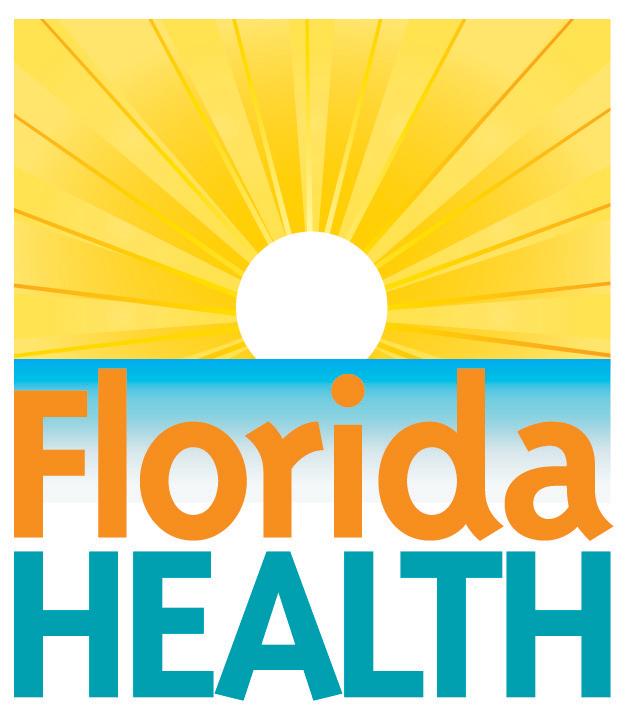 FREE HANDS-ONLY CPR TRAINING IN Wakulla COUNTYHelp the Florida Department of Health Celebrate World Heart DayContact: 
Grace Keith
Grace.Keith@flhealth.gov
850-926-0400Crawfordville — The Florida Department of Health in Wakulla County invites you to participate in Hands-Only™ CPR training on Sept. 29. The department is hosting trainings in each county in celebration of World Heart Day, an annual event created by the World Heart Foundation to remind everyone that heart disease and stroke are the world’s leading causes of death. Hands-Only™ CPR is cardiopulmonary resuscitation without mouth-to-mouth breaths. It is recommended for use by people who see a teen or adult suddenly collapse in an “out-of-hospital” setting, such as at home, at work or in a park. In the event of a cardiac emergency, people are more likely to perform Hands-Only™ CPR and ultimately save a life. What: 	Hands-Only™ CPR Training When: 	Sept. 29, 2015	10am-12noon	2pm-4pm	7pm-9pmWhere: 	48 Oak Street, CrawfordvilleWorld Heart Day is celebrated in collaboration with Healthiest Weight Florida, a public-private collaboration bringing together state agencies, not-for-profit organizations, businesses and entire communities to help Florida's children and adults make consistent, informed choices about healthy eating and active living. To learn more about how to be active and make nutritious food choices, visit www.healthiestweightflorida.com. About the Florida Department of HealthThe department works to protect, promote and improve the health of all people in Florida through integrated state, county and community efforts.Follow us on Twitter at @HealthyFla and on Facebook. For more information about the Florida Department of Health please visit www.FloridaHealth.gov.